Проект "Мусор может быть полезным"Гальянова Ольга Георгиевна, воспитатель детского сада МБДОУ №504 Тип проекта: информационно-исследовательский, краткосрочный Сроки реализации проекта: 1 месяц Участники проекта: дети средней группы, воспитатель, родители воспитанников.Тематика проекта: грамотная утилизация мусора и уменьшение количества мусора Проблема: охрана природы, попытка решить проблему сбора и утилизации мусора.Актуальность проекта: проблема утилизации и переработки мусора актуальна во всём мире, поэтому необходимо привлечение внимания к проблемам загрязнения окружающей среды, проявление инициативы в решении задач по охране окружающей среды, вовлечение в практическую природоохранную деятельность.Цель проекта: Расширить знания детей о взаимной ответственности мира природы и деятельности человека: привлекать внимание детей и взрослых к проблеме увеличения количества твердых бытовых отходов и к возникновению экологических проблем, связанных с данным фактом.     Задачи проекта:Образовательные: Познакомить детей с разными видами творчества из бросового материалаПовышать уровень экологической культуры детей и взрослых, популяризировать бережное отношение к природе средствами художественного творчества при изготовлении поделок из бросового материала, заинтересовать практической деятельностью. Развивающие:Развить интерес и познавательные умения через познавательно-исследовательскую деятельность.Развивать логическое мышление, воображение и конструктивные умения.Продолжать формировать умения устанавливать причинно-следственные связи между природой и деятельностью человека.Воспитательные:Поменять отношение детей к мусору, показав, как можно дать вторую жизнь отбросовому материалу.Воспитывать любовь и бережное отношение к природе, умение видеть и откликаться на красоту природного окруженияЗакреплять умение работать в группе, договариваться, учитывать мнение других.    План реализации проекта:    Вывод:В результате исследовательской деятельности и наблюдений, дети пришли к выводу, что мусор засоряет окружающую среду, его нужно собирать в специально отведённые места (мусорные баки и т.п.) или использовать в качестве вторсырья для изготовления поделок из бросового материала.Источники методической литературы:О. А. Соломенникова " Ознакомление с природой в детском саду" средняя группа, Москва 2017.С. Н. Николаева парциальная программа "Юный эколог", Москва 2017.О. В. Дыбина "Ознакомление с предметным и социальным окружением" средняя группа, Москва 2017.Приложение № 1 к проекту «Эко-традиции нашей группы»Продуктивная деятельность с детьми 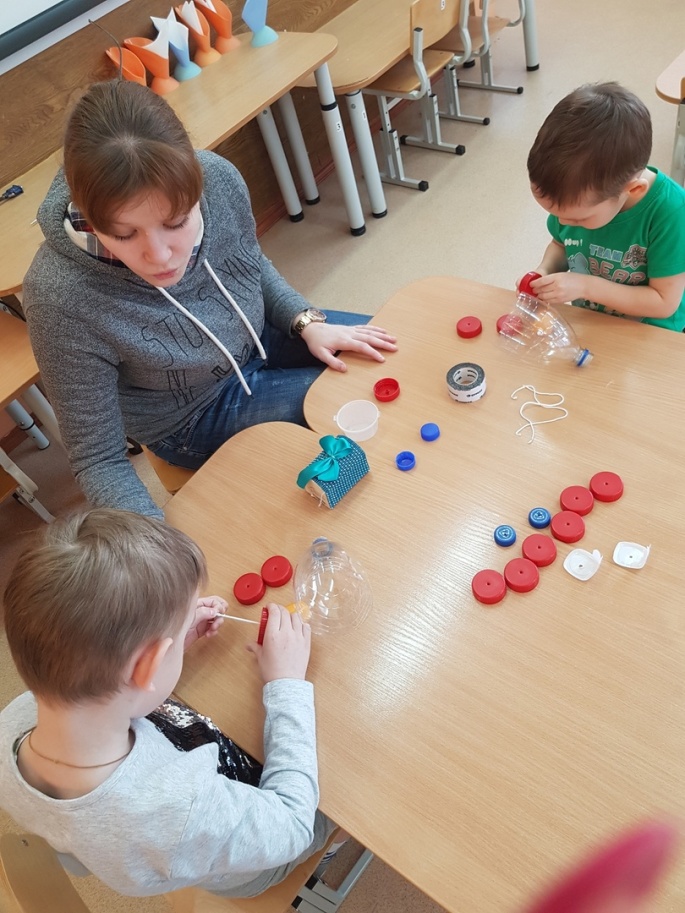 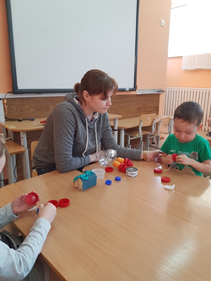 Изготовление поделок из бросового материала 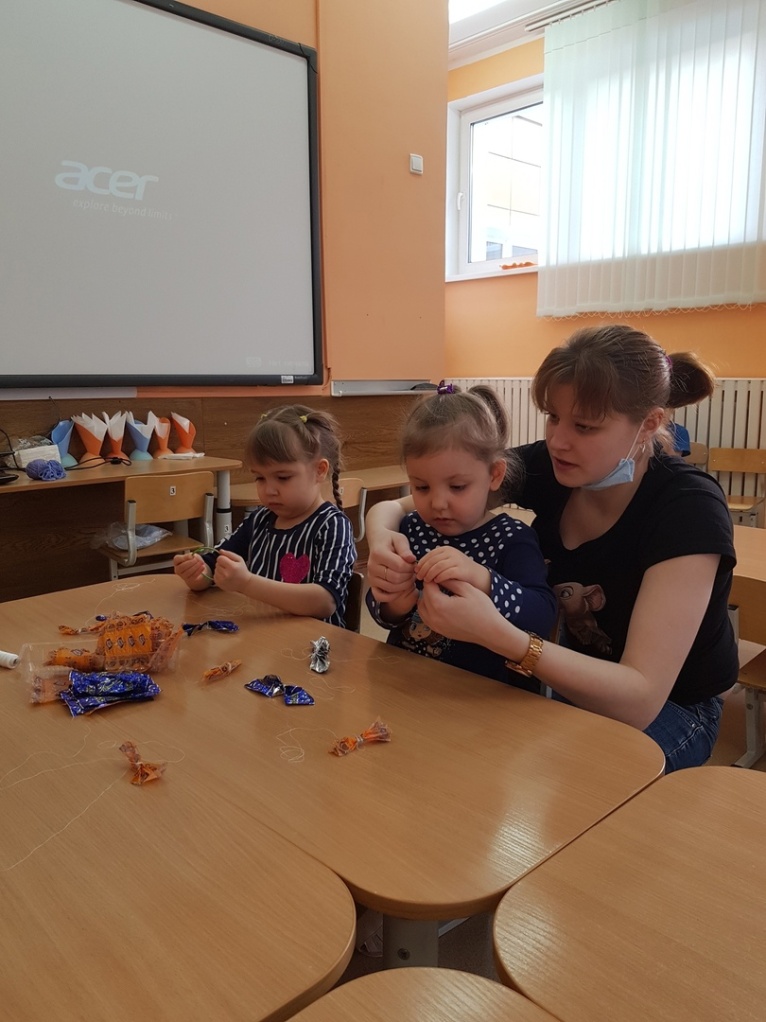 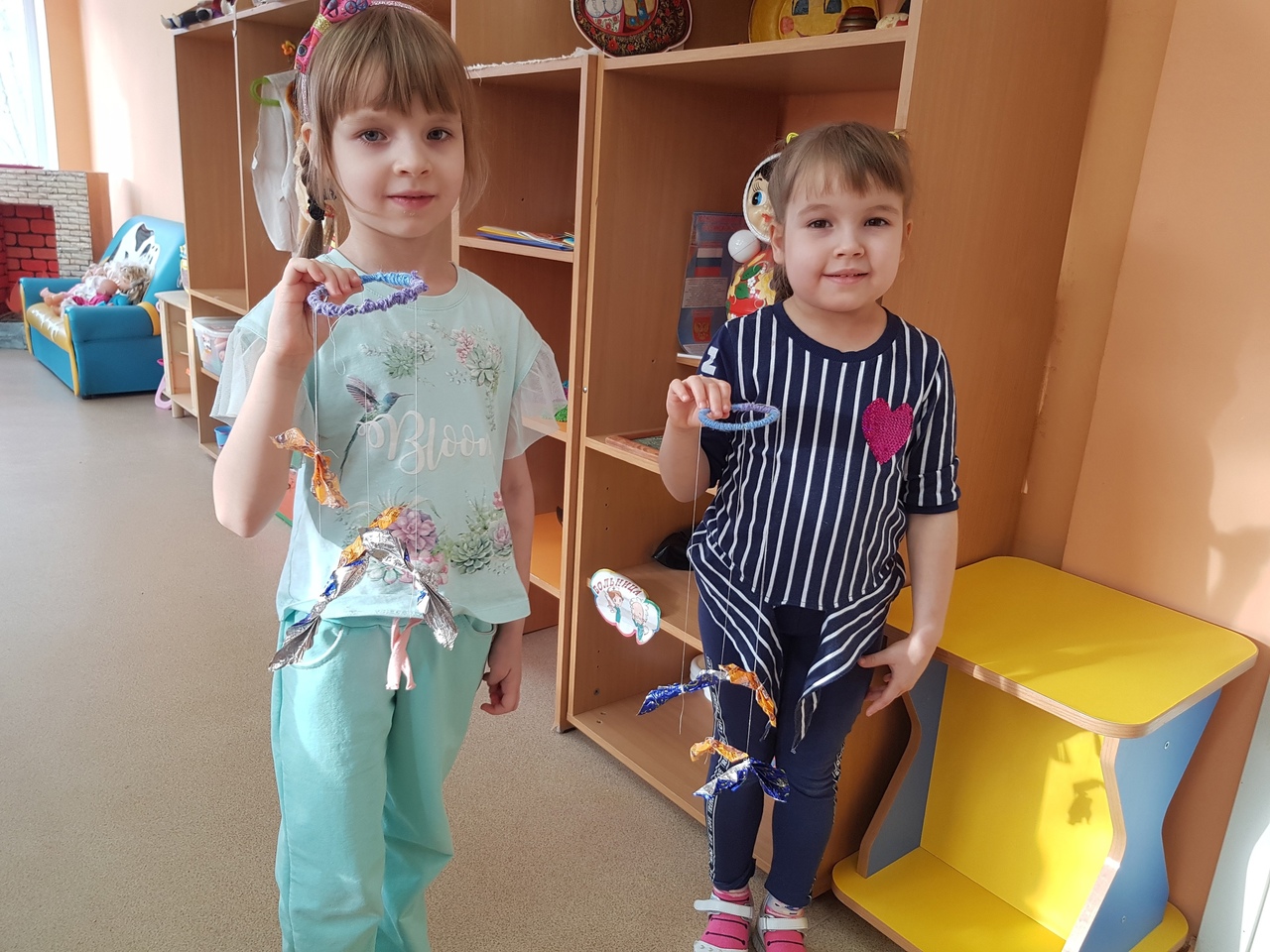 Выставка творческих работ 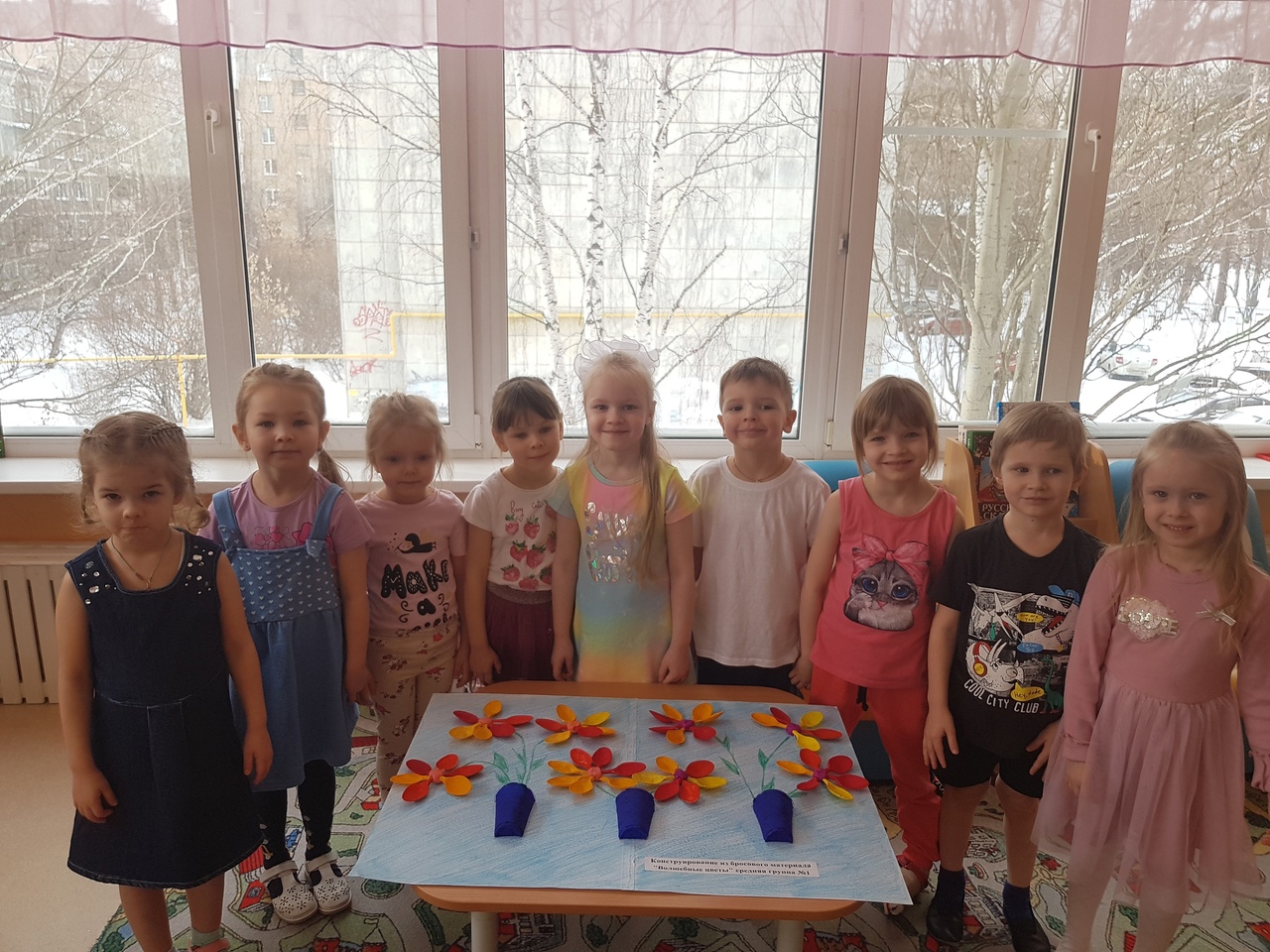 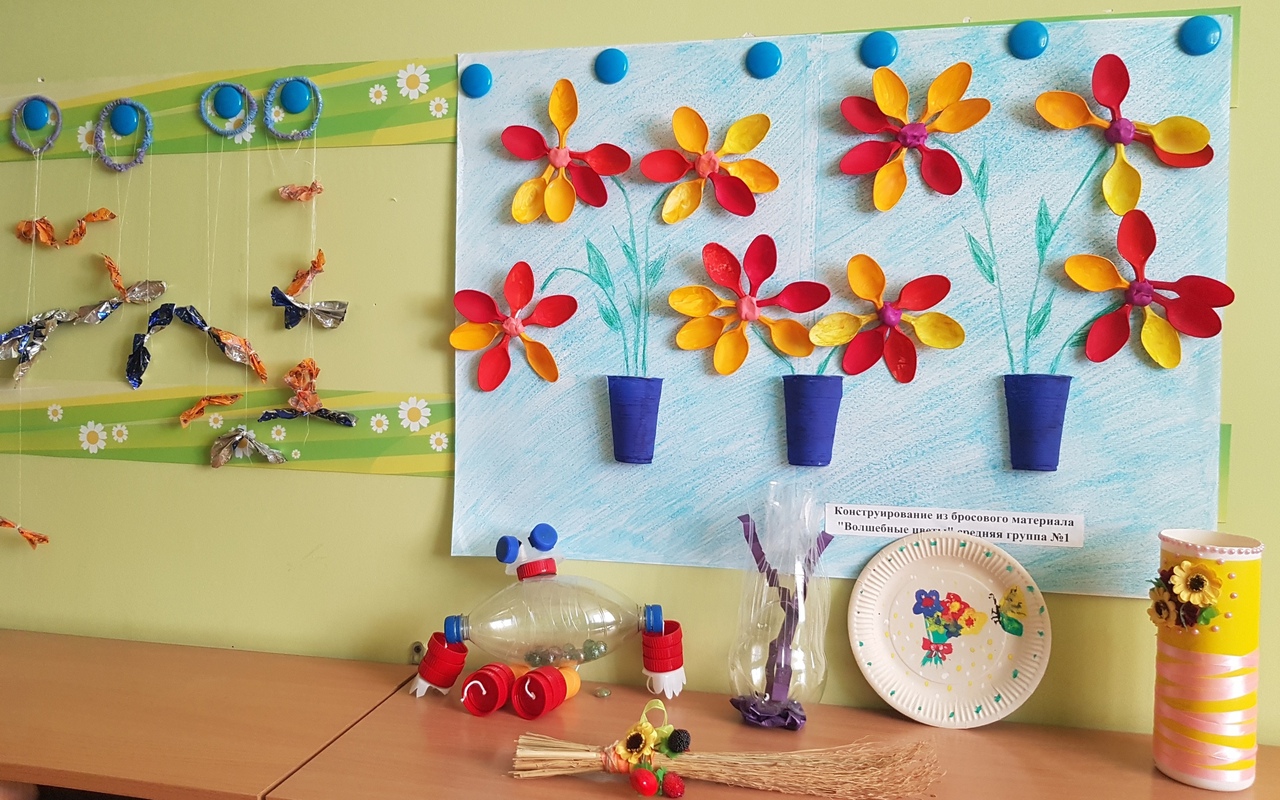 Этапы реализации проектаОсновные направления работы (методы и формы)Работа с родителямиРезультатПодготовительный этап1.Сбор отбросового материала (крышки, фантики, стаканчики, ложки, бутылки)       2. Консультация для родителей "Ненужным вещам - новая жизнь»Подача информации для родителей по теме "Эко-традиции".Заинтересовать проблемой накопления огромного количества отходов и необходимостью вторичного использования в целях бережного отношения к окружающей среде.Основной этап1. Беседа "Помогите природе".2. Наблюдение и беседа "Куда девается мусор?"3.Изготовление детьми поделок из отбросового материала "Бабочки конфетницы", "Эко-робот", "Волшебные цветы".Просветительская работа с родителями, размещение информации «Мусор может быть полезным»1. Формировать у детей основы бережного отношения к природе.2. Закреплять знания детей о мусоре и куда его утилизировать.3.Развивать творческое воображение, способность видеть интересное в обычных предметах.4. Создать условия для совместного творчества5. Учиться использовать отбросовый материал вторично. 6.Формировать у детей чувства ответственности за состояние окружающей среды.Заключительный этапВыставка работ из отбросового материала "Чудеса из мусорной корзины" Привлечение к совместным изготовлением поделок дома.Оптимизировать детско- родительские отношения.